201 East Colfax Avenue Denver, CO 80203-1799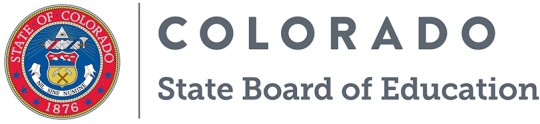 AVISO SOBRE EL PERÍODO DE RECEPCIÓN DE COMENTARIOS PÚBLICOS ESCRITOS PARA LAS PRÓXIMAS AUDIENCIAS DE RENDICIÓN DE CUENTAS A EFECTUARSE EN LA REUNIÓN DE FEBRERO DEL CONSEJO DIRECTIVO DE EDUCACIÓN DEL ESTADO DE COLORADOEl Consejo Directivo de Educación del Estado de Colorado está en busca de las opiniones de las familias, el personal escolar y los miembros de la comunidad con respecto a las próximas audiencias con el Consejo Directivo de Educación del Estado para la rendición de cuentas de Bill Metz Elementary en Monte Vista y Abraham Lincoln High School y Manual High School en Las Escuelas Públicas de Denver. Los miembros del público pueden brindar comentarios con respecto a su experiencia con estas escuelas y sobre cuáles son los próximos pasos para mejorar las escuelas. En los siguientes enlaces podrá encontrar información adicional sobre los caminos que podría tomar el consejo directivo para cada escuela: Administración parcial/completa por parte de una entidad pública o privadaEstatus de innovaciónTransición hacia una escuela chárterCierre.Si desea más información sobre el proceso del "reloj de rendición de cuentas", por favor vea la Hoja informativa del reloj de rendición de cuentas del Departamento de Educación de Colorado (CDE, en inglés): CDE Accountability Clock Fact Sheet. Para enviar sus comentarios, puede hacer cualquiera de lo siguiente:Llenar esta breve encuesta en línea: Bill Metz Elementary input formAbraham Lincoln High School input formManual High School input form Enviar un correo electrónico dirigido a la siguiente dirección: state.board@cde.state.co.us.Enviar sus comentarios escritos a la Oficina del Consejo Directivo de Educación del Estado de Colorado a la siguiente dirección: State Board Office, 201 E. Colfax, Room 500, Denver, CO 80203.   El plazo para enviar todo comentario por escrito con respecto a todas las escuelas el lunes 3 de febrero de 2020 a las 12:00 p.m. La oficina del Consejo Directivo de Educación del Estado recopilará los comentarios y se los enviará a los miembros del Consejo. Todas las comunicaciones recibidas serán parte del registro oficial de las audiencias y se compartirán con el público en general. Los comentarios que no se hayan enviado en idioma inglés serán traducidos si el tiempo lo permite. No se incluirán en el registro ni se enviarán al Consejo aquellos comentarios que hayan sido enviados después de la fecha límite.201 East Colfax Avenue, Denver, CO 80203-1799   P 303.866.6817   F 303.830.0793   www.cde.state.co.us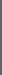 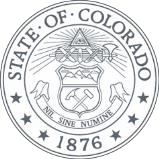 